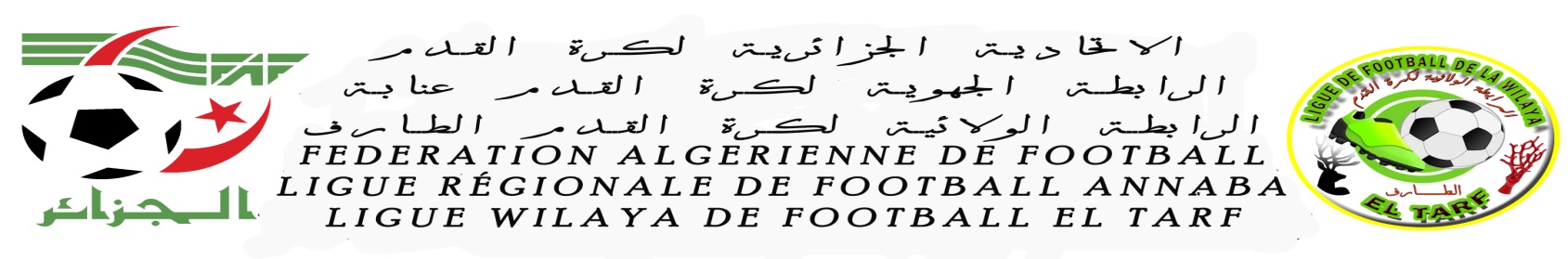 PROCES VERBAL COC N°03 DU 10/11/2019DIRECTION DE L’ORGANISATION DES COMPETITIONS Etaient présents :Mr DAOUDI A / HAFID            PrésidentORDRE DU JOUR1-Programmation  Matchs  de la 3eme journée Division Honneur2- Analyse des Rencontres3- Homologation des résultats4- Classement.1-Programmation  Matchs  de la 3eme journée Division HonneurJOURNEE DU   SAMEDI  : 16/11/2019-2- Analyse des Rencontres                    R A S.3- Homologation des résultats4- Etude des affaires litigieusesNéantLIEUXDATESN° RENCRENCONTREHORCATOBSZERIZERCommunalSamedi16/11/201913RBZ Vs ORCT14 H 00S/Samedi16/11/201914JSEK Vs CMR14 H 00S/Samedi16/11/201915A.BES Vs CRBAA14 H 00SCHEBAITAOPOWSamedi16/11/201916UZA Vs MRBBM14 H 00SBOUGOUSCOMMUNALSamedi16/11/201917USBB Vs WAB14 H 00SAIN-KARMACOMMUNALSamedi16/11/201918WAK Vs CRBZ14 H 00SEXEMPTEXEMPTES ECHATTES ECHATTES ECHATTES ECHATTES ECHATTLIEUXDATESN° RENCRENCONTRERESULTATSCATCHEBAIITAOPOWSamedi09/11/201907ESEC Vs RBZ01 - 00SBOUTELDJAOPOWSamedi09/11/201908ORCT Vs JSEK02 - 01SBOUTELDJAOPOWSamedi09/11/201909CMR  Vs A.BES03 - 02S//10CRBAA Vs UZAREPORTEES//11MRBBM Vs USBBREPORTEESAIN-KARMACommunalSamedi09/11/201912WAB Vs WAK04- 01SEXEMPTEXEMPTEXEMPTC R B ZC R B Z